SOLUCIÓN DE ECUACIONES POR SUSTITUCIÓN2. Por sustitución. Consiste en despejar una incógnita en una ecuación y luego reemplazarla en la otra.Ejemplo.  Dadas estas dos ecuaciones hallar su soluciónPrimera ecuación    x + 2y = 8           Segunda ecuación      4x + y = 11Despejemos x en la primera ecuación     x = 8 – 2yReemplazo este valor en la segunda ecuación.        4 x + y = 11                                                                                 4 (8 – 2y) + y  = 11Destruimos paréntesis          4 * 8  –  4 * 2y + y = 11 	nos queda	32 – 8y + y = 1132 – 7y = 11		32 – 11 = 7y         21 = 7y		y =        y = 3y = 3   este valor lo reemplazo en la ecuación inicial    x = 8 – 2y                                                                                       x = 8 – 2 * 3	x = 8 – 6      x = 2La solución es x = 2    y      y = 3   par ( 2 , 3)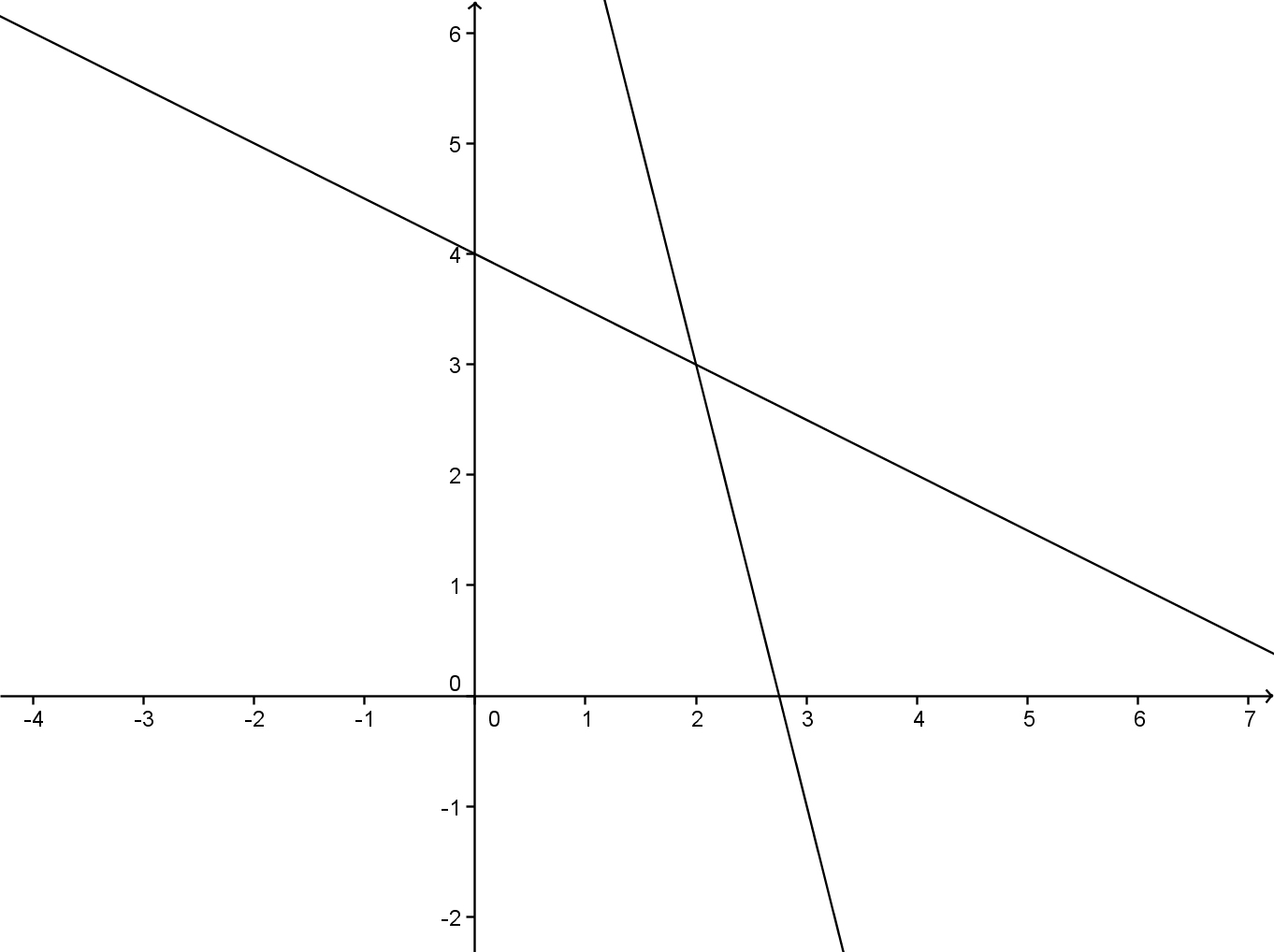 